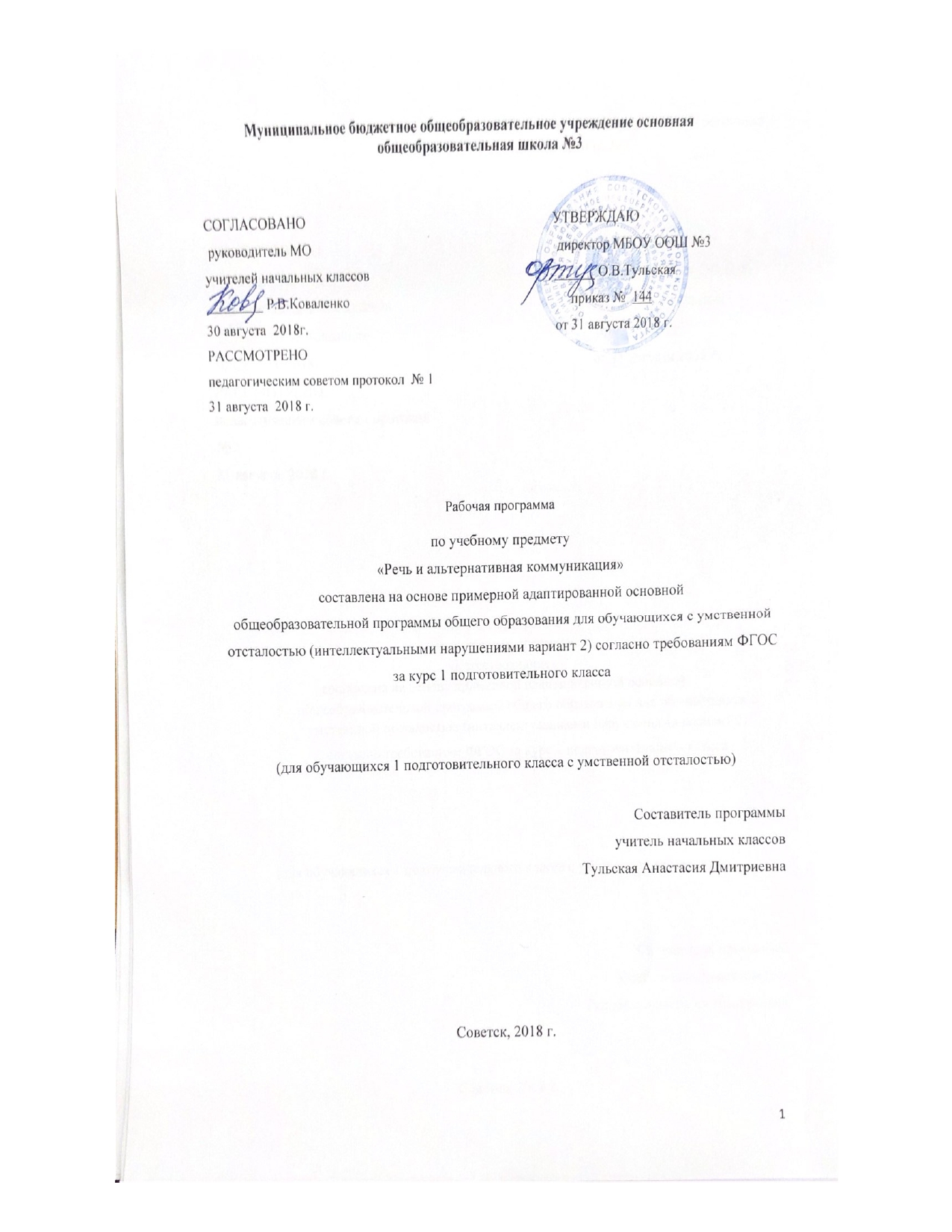 Содержание программыПояснительная записка 		3 1.1.Возможные результаты 	51.2. Критерии оценки 	6Учебный план на предмет 	7Календарно-тематический план 	8Образовательные ресурсы 	11Пояснительная запискаПрограмма по учебному предмету «Речь и альтернативная коммуникация» составлена на основе: Приказа Минобрнауки РФ от 19 декабря 2014 года №1599 «Об утверждении ФГОС образования обучающихся с умственной отсталостью (интеллектуальными нарушениями), программно-методического материала «Обучение детей с выраженным недоразвитием интеллекта» под редакцией И.М. Бгажноковой и в соответствии с примерной адаптированной основной образовательной программой для обучающихся с умеренной, тяжелой и глубокой умственной отсталостью (интеллектуальными нарушениями), тяжелыми и множественными нарушениями развития (вариант 2).Дети с умственной отсталостью имеют конкретное негибкое мышление, образование отвлеченных понятий значительно затруднено или невозможно. Ограниченно формируется понимание и использование речи, которая часто сопровождается косноязычием и аграмматизмами, или вовсе отсутствует. Словарный запас состоит из наиболее часто употребляемых в обиходе слов и выражений. У многих детей языковые средства часто оказываются несформированными. Вместе с тем использование средств альтернативной (невербальной) коммуникации позволяет обучать детей с выраженным интеллектуальным недоразвитием навыкам элементарной коммуникации.Данная программа раскрывает последовательность изучения разделов и тем курса, а так же рассматривает возможные результаты освоения курса «Речь и альтернативная коммуникация» за 1 подготовительный класс.Цель:выявить особенности общего и речевого развития каждого ребѐнка;подготовить учащихся к овладению первоначальными навыками чтения;привить интерес к обучению;формирование коммуникативно-речевых умений.Задачи:сформировать у обучающихся физическую, социально-личностную, коммуникативную и интеллектуальную готовность к освоению АООП;сформировать готовность к участию в систематических учебных занятиях, в разных формах группового и индивидуального взаимодействия с учителем и одноклассниками в урочное и внеурочное время;развитие речи как средства общения в тесной связи с познанием окружающего мира, личным опытом ребенка; понимание слов, обозначающих объекты и явления природы, объекты рукотворного мира и деятельность человека; умениеиспользовать усвоенный словарный и фразовый материал в коммуникативных ситуациях;сформировать умение изображать отдельные элементы букв, писать печатные буквы по образцу; произносить и распознавать печатные буквы.Программа за курс «Речь и альтернативная коммуникация» 1 подготовительного класса рассчитана на 96 часов в год, из расчета 3 часа в неделю.Основной формой организации образовательного процесса является урок в соответствии с учебным планом школы. Уроки проводятся по расписанию в соответствии с требованиями СанПиН (приказ №19993,от03.03.2011)Для реализации программного содержания используются следующие учебные пособия:Букварь. 1 класс. Учебник для 1 класса специальных (коррекционных) образовательных учреждений VIII вида. \ Аксенова. А. К. –М.: Просвещение, 2009.Тетрадь по письму. 1 класса. Прописи. \ Андрианова Т. М., Остроумова А. В. –М.: Просвещение, 2002.Возможные результатыВ соответствии с требованиями ФГОС к АООП для обучающихся с умеренной, тяжелой, глубокой умственной отсталостью, с ТМНР (вариант 2) результативность обучения каждого обучающегося оценивается с учетом особенностей его психофизического развития и особых образовательных потребностей. В связи с этим требования к результатам освоения образовательных программ представляют собой описание возможных результатов образования данной категории обучающихся.Личностные:формирование элементарных гигиенических правил;формирование роли ученика.Метапредметные:организовывать себе рабочее место под руководством учителя;соблюдать простейшие нормы речевого этикета: здороваться, прощаться.Предметные:Учащиеся должны знать:буквы и слоги;письмо основных элементов строчных букв.Учащиеся должны уметь:правильно сидеть за партой, вставать, слушать объяснения учителя;поднимать руку при желании что-то сказать;просить разрешения выйти из класса;различать звуки окружающей действительности;правильно произносить за учителем слова, состоящие из одного и двух звуков; называть слова по предметным картинкам;образовывать из усвоенных букв слоги;читать слоги;обводить	карандашом	простейшие	фигуры	по	трафаретам,	закрашивать	и штриховать их;рисовать прямые линии и несложные предметы;писать основные элементы рукописных букв.Критерии оценкиВозможные результаты детей с умеренной, тяжелой и глубокой умственной отсталостью (интеллектуальными нарушениями), тяжелыми и множественными нарушениями развития (вариант 2) оцениваются с помощью шкалы умений (что умеет, что знает).Оценка достижений возможных предметных результатов по практической составляющей (что умеет) производится путем фиксации фактической способности к выполнению учебного действия, обозначенного в качестве возможного предметного результата по следующей шкале:– не выполняет, помощь не принимает.– выполняет совместно с педагогом при значительной тактильной помощи.– выполняет совместно с педагогом с незначительной тактильной помощью или после частичного выполнения педагогом.– выполняет самостоятельно по подражанию, показу, образцу.– выполняет самостоятельно по словесной пооперациональной инструкции. 5 – выполняет самостоятельно по вербальному заданию.Оценка достижений предметных результатов по знаниевой составляющей (что знает) производится путем фиксации фактической способности к воспроизведению (в т.ч. и невербальному) знания, обозначенного в качестве возможного предметного результата по следующей шкале:– не воспроизводит при максимальном объеме помощи.– воспроизводит по наглядным опорам со значительными ошибками и пробелами. 2 – воспроизводит по наглядным опорам с незначительными ошибками.– воспроизводит по подсказке с незначительными ошибками.– воспроизводит по наглядным опорам или подсказкам без ошибок. 5 – воспроизводит самостоятельно без ошибок по вопросу.На основании сравнения показателей за полугодие текущей и предыдущей оценки учитель делает вывод о динамике усвоения АООП каждым обучающимся с РАС по каждому показателю по следующей шкале:– отсутствие динамики или регресс.– динамика в освоении минимум одной операции, действия. 2 – минимальная динамика.– средняя динамика.– выраженная динамика.– полное освоение действия.Учебный план на предметКалендарно-тематический планОбразовательные ресурсыУчебные пособия:Букварь.	1	класс.	Учебник	для	1	класса	специальных	(коррекционных) образовательных учреждений VIII вида. \ Аксенова. А. К. –М.: Просвещение, 2009.Тетрадь по письму. 1 класса. Прописи. \ Андрианова Т. М., Остроумова А. В. –М.: Просвещение, 2002.Учебное оборудование:технические средства (компьютер, магнитофон)учебные (бумага, цветные карандаши, линейка, карандаш, ручка) Демонстрационные пособия:магнитная доска;фигуры, картинки букв, слогов, картинки животных;образцы написания букв, слогов;трафареты.Список литературы, используемый для составления программыПриказы Минобрнауки России от 31.12.2015г.№№1576, 1577, 1578 «О внесении изменений в ФГОС НОО»Приказа Минобрнауки РФ от 19 декабря 2014 года №1599 «Об утверждении ФГОС образования обучающихся с умственной отсталостью (интеллектуальными нарушениями).Программно-методического материала «Обучение детей с выраженным недоразвитием интеллекта» под редакцией И.М. Бгажноковой.Примерная адаптированная основная образовательная программа для обучающихся с умеренной, тяжелой и глубокой умственной отсталостью (интеллектуальными нарушениями), тяжелыми и множественными нарушениями развития (вариант 2).Учебный план МБОУ ООШ №3.Федеральный государственный стандарт начального общего образования, утвержден приказом Министерства образования и науки Российской Федерации (приказ №1897 17.12.2010г).ПредметКлассКол-вочасов	в неделюI триместрII триместрIII триместрГодРечь	иальтернативная коммуникация1332323599№ п/пТема урокаТема урокаТема урокаТема урокаТема урокаТема урокаТема урокаКоличество часовДатаДата№ п/пТема урокаТема урокаТема урокаТема урокаТема урокаТема урокаТема урокаКоличество часовпланфактШкольные правила (9 часов)Школьные правила (9 часов)Школьные правила (9 часов)Школьные правила (9 часов)Школьные правила (9 часов)Школьные правила (9 часов)Школьные правила (9 часов)Школьные правила (9 часов)1Привитие умения правильно здороваться.Привитие умения правильно здороваться.Привитие умения правильно здороваться.Привитие умения правильно здороваться.Привитие умения правильно здороваться.Привитие умения правильно здороваться.Привитие умения правильно здороваться.12Привитие умения правильно сидеть запартой во время письма и чтения.Привитие умения правильно сидеть запартой во время письма и чтения.Привитие умения правильно сидеть запартой во время письма и чтения.Привитие умения правильно сидеть запартой во время письма и чтения.Привитие умения правильно сидеть запартой во время письма и чтения.Привитие умения правильно сидеть запартой во время письма и чтения.Привитие умения правильно сидеть запартой во время письма и чтения.13Привитие умения вставать из-за парты.Привитие умения вставать из-за парты.Привитие умения вставать из-за парты.Привитие умения вставать из-за парты.Привитие умения вставать из-за парты.Привитие умения вставать из-за парты.Привитие умения вставать из-за парты.14Привитие умения слушать объяснения иуказания учителя.Привитие умения слушать объяснения иуказания учителя.Привитие умения слушать объяснения иуказания учителя.Привитие умения слушать объяснения иуказания учителя.Привитие умения слушать объяснения иуказания учителя.Привитие умения слушать объяснения иуказания учителя.Привитие умения слушать объяснения иуказания учителя.15Привитие умения поднимать руку прижелании что-то сказать.Привитие умения поднимать руку прижелании что-то сказать.Привитие умения поднимать руку прижелании что-то сказать.Привитие умения поднимать руку прижелании что-то сказать.Привитие умения поднимать руку прижелании что-то сказать.Привитие умения поднимать руку прижелании что-то сказать.Привитие умения поднимать руку прижелании что-то сказать.16Привитие	умениявыйти из класса.Привитие	умениявыйти из класса.Привитие	умениявыйти из класса.проситьпроситьразрешенияразрешения17Привитие умения правильно показыватьшкольные принадлежности.Привитие умения правильно показыватьшкольные принадлежности.Привитие умения правильно показыватьшкольные принадлежности.Привитие умения правильно показыватьшкольные принадлежности.Привитие умения правильно показыватьшкольные принадлежности.Привитие умения правильно показыватьшкольные принадлежности.Привитие умения правильно показыватьшкольные принадлежности.18Привитие умения правильно располагать напарте учебные принадлежности.Привитие умения правильно располагать напарте учебные принадлежности.Привитие умения правильно располагать напарте учебные принадлежности.Привитие умения правильно располагать напарте учебные принадлежности.Привитие умения правильно располагать напарте учебные принадлежности.Привитие умения правильно располагать напарте учебные принадлежности.Привитие умения правильно располагать напарте учебные принадлежности.19Привитие умения правильно пользоваться учебными принадлежностями.Привитие умения правильно пользоваться учебными принадлежностями.Привитие умения правильно пользоваться учебными принадлежностями.Привитие умения правильно пользоваться учебными принадлежностями.Привитие умения правильно пользоваться учебными принадлежностями.Привитие умения правильно пользоваться учебными принадлежностями.Привитие умения правильно пользоваться учебными принадлежностями.1Различение звуков (17 часов)Различение звуков (17 часов)Различение звуков (17 часов)Различение звуков (17 часов)Различение звуков (17 часов)Различение звуков (17 часов)Различение звуков (17 часов)Различение звуков (17 часов)10-11Различение	звуков	окружающейдействительности (звон, стук).Различение	звуков	окружающейдействительности (звон, стук).Различение	звуков	окружающейдействительности (звон, стук).Различение	звуков	окружающейдействительности (звон, стук).Различение	звуков	окружающейдействительности (звон, стук).Различение	звуков	окружающейдействительности (звон, стук).Различение	звуков	окружающейдействительности (звон, стук).212-13Различение	звуков	окружающейдействительности (гудение, жужжание).Различение	звуков	окружающейдействительности (гудение, жужжание).Различение	звуков	окружающейдействительности (гудение, жужжание).Различение	звуков	окружающейдействительности (гудение, жужжание).Различение	звуков	окружающейдействительности (гудение, жужжание).Различение	звуков	окружающейдействительности (гудение, жужжание).Различение	звуков	окружающейдействительности (гудение, жужжание).214-15Различение	звуков		окружающей действительности		(звон,	стук,	гудение,жужжание).Различение	звуков		окружающей действительности		(звон,	стук,	гудение,жужжание).Различение	звуков		окружающей действительности		(звон,	стук,	гудение,жужжание).Различение	звуков		окружающей действительности		(звон,	стук,	гудение,жужжание).Различение	звуков		окружающей действительности		(звон,	стук,	гудение,жужжание).Различение	звуков		окружающей действительности		(звон,	стук,	гудение,жужжание).Различение	звуков		окружающей действительности		(звон,	стук,	гудение,жужжание).216Экскурсияулица?».потеме:«Очѐмговорит117Правильное произношение за учителемслов, состоящих из одного звука (у-у).Правильное произношение за учителемслов, состоящих из одного звука (у-у).Правильное произношение за учителемслов, состоящих из одного звука (у-у).Правильное произношение за учителемслов, состоящих из одного звука (у-у).Правильное произношение за учителемслов, состоящих из одного звука (у-у).Правильное произношение за учителемслов, состоящих из одного звука (у-у).Правильное произношение за учителемслов, состоящих из одного звука (у-у).118Правильное произношение двух звуков ау,ау.Правильное произношение двух звуков ау,ау.Правильное произношение двух звуков ау,ау.Правильное произношение двух звуков ау,ау.Правильное произношение двух звуков ау,ау.Правильное произношение двух звуков ау,ау.Правильное произношение двух звуков ау,ау.119Правильное произношение двух звуков ах,охПравильное произношение двух звуков ах,охПравильное произношение двух звуков ах,охПравильное произношение двух звуков ах,охПравильное произношение двух звуков ах,охПравильное произношение двух звуков ах,охПравильное произношение двух звуков ах,ох120-21Правильное произношение трѐх звуков(дом, сом, кот).Правильное произношение трѐх звуков(дом, сом, кот).Правильное произношение трѐх звуков(дом, сом, кот).Правильное произношение трѐх звуков(дом, сом, кот).Правильное произношение трѐх звуков(дом, сом, кот).Правильное произношение трѐх звуков(дом, сом, кот).Правильное произношение трѐх звуков(дом, сом, кот).222-23Правильное произношение четырѐх звуков(мама, папа, дядя, баба).Правильное произношение четырѐх звуков(мама, папа, дядя, баба).Правильное произношение четырѐх звуков(мама, папа, дядя, баба).Правильное произношение четырѐх звуков(мама, папа, дядя, баба).Правильное произношение четырѐх звуков(мама, папа, дядя, баба).Правильное произношение четырѐх звуков(мама, папа, дядя, баба).Правильное произношение четырѐх звуков(мама, папа, дядя, баба).224Правильное произношение двух звуков му,ум.Правильное произношение двух звуков му,ум.Правильное произношение двух звуков му,ум.Правильное произношение двух звуков му,ум.Правильное произношение двух звуков му,ум.Правильное произношение двух звуков му,ум.Правильное произношение двух звуков му,ум.125-26Называние	слов	по	предъявленнымкартинкам.Называние	слов	по	предъявленнымкартинкам.Называние	слов	по	предъявленнымкартинкам.Называние	слов	по	предъявленнымкартинкам.Называние	слов	по	предъявленнымкартинкам.Называние	слов	по	предъявленнымкартинкам.Называние	слов	по	предъявленнымкартинкам.2Работа с фигурами (10 часа)Работа с фигурами (10 часа)Работа с фигурами (10 часа)Работа с фигурами (10 часа)Работа с фигурами (10 часа)Работа с фигурами (10 часа)Работа с фигурами (10 часа)Работа с фигурами (10 часа)27-28Составление простых предложений из трѐхслов. Обведение фигур по трафарету.Составление простых предложений из трѐхслов. Обведение фигур по трафарету.Составление простых предложений из трѐхслов. Обведение фигур по трафарету.Составление простых предложений из трѐхслов. Обведение фигур по трафарету.Составление простых предложений из трѐхслов. Обведение фигур по трафарету.Составление простых предложений из трѐхслов. Обведение фигур по трафарету.Составление простых предложений из трѐхслов. Обведение фигур по трафарету.229Деление составленных предложений наслова. Закраска фигурДеление составленных предложений наслова. Закраска фигурДеление составленных предложений наслова. Закраска фигурДеление составленных предложений наслова. Закраска фигурДеление составленных предложений наслова. Закраска фигурДеление составленных предложений наслова. Закраска фигурДеление составленных предложений наслова. Закраска фигур130Понимание учащимися слов и выполнениеза ними действий. Закраска фигур.Понимание учащимися слов и выполнениеза ними действий. Закраска фигур.Понимание учащимися слов и выполнениеза ними действий. Закраска фигур.Понимание учащимися слов и выполнениеза ними действий. Закраска фигур.Понимание учащимися слов и выполнениеза ними действий. Закраска фигур.Понимание учащимися слов и выполнениеза ними действий. Закраска фигур.Понимание учащимися слов и выполнениеза ними действий. Закраска фигур.131-32Выделение в устной речи звука А в началеслова. Штриховка простейших фигур.Выделение в устной речи звука А в началеслова. Штриховка простейших фигур.Выделение в устной речи звука А в началеслова. Штриховка простейших фигур.Выделение в устной речи звука А в началеслова. Штриховка простейших фигур.Выделение в устной речи звука А в началеслова. Штриховка простейших фигур.Выделение в устной речи звука А в началеслова. Штриховка простейших фигур.Выделение в устной речи звука А в началеслова. Штриховка простейших фигур.233-34Выделение в устной речи звука У в началеслова. Рисование простейших фигур.Выделение в устной речи звука У в началеслова. Рисование простейших фигур.Выделение в устной речи звука У в началеслова. Рисование простейших фигур.Выделение в устной речи звука У в началеслова. Рисование простейших фигур.Выделение в устной речи звука У в началеслова. Рисование простейших фигур.Выделение в устной речи звука У в началеслова. Рисование простейших фигур.Выделение в устной речи звука У в началеслова. Рисование простейших фигур.235Изображение	действий		детьми	по предложенной		картинке	и	вопросамучителя. Рисование несложных предметов.Изображение	действий		детьми	по предложенной		картинке	и	вопросамучителя. Рисование несложных предметов.Изображение	действий		детьми	по предложенной		картинке	и	вопросамучителя. Рисование несложных предметов.Изображение	действий		детьми	по предложенной		картинке	и	вопросамучителя. Рисование несложных предметов.Изображение	действий		детьми	по предложенной		картинке	и	вопросамучителя. Рисование несложных предметов.Изображение	действий		детьми	по предложенной		картинке	и	вопросамучителя. Рисование несложных предметов.Изображение	действий		детьми	по предложенной		картинке	и	вопросамучителя. Рисование несложных предметов.136Закрепление у учащихся умения показывать и называть изображения (слева, направо, вгоризонтальном положении).Закрепление у учащихся умения показывать и называть изображения (слева, направо, вгоризонтальном положении).Закрепление у учащихся умения показывать и называть изображения (слева, направо, вгоризонтальном положении).Закрепление у учащихся умения показывать и называть изображения (слева, направо, вгоризонтальном положении).Закрепление у учащихся умения показывать и называть изображения (слева, направо, вгоризонтальном положении).Закрепление у учащихся умения показывать и называть изображения (слева, направо, вгоризонтальном положении).Закрепление у учащихся умения показывать и называть изображения (слева, направо, вгоризонтальном положении).1Изучение звука и буквы А а (8 часов)Изучение звука и буквы А а (8 часов)37Правильное и отчѐтливое произнесениезвука А в изолированной позиции.138-39Правильное и отчѐтливое произнесение звука А в изолированной позиции. Письмопечатной буквы А.240Произнесение звука А в начале слова.141Письмо строчной буквы а.142Произнесение звука А в конце слова.143Письмо заглавной буквы А.144Письмо буквы А, а.1Изучение звука и буквы Уу (7 часов)Изучение звука и буквы Уу (7 часов)45Правильное и отчѐтливое произнесениезвука У в изолированной позиции.146Правильное и отчѐтливое произнесениезвука У в изолированной позиции. Письмо печатной буквы У.147Произнесение звука У в начале слова.148Письмо строчной буквы у.149Произнесение звука У в конце слова.150Письмо заглавной буквы А.151Письмо буквы А, а.1Изучение звука и буквы О о (7 часов)Изучение звука и буквы О о (7 часов)52Правильное и отчѐтливое произнесение звука О в изолированной позиции. Письмобуквы О.153-54Произнесение звука О в начале слова.Письмо строчной буквы о.255-56Произнесение звука О в конце слова.Письмо заглавной буквы О.257-58Письмо буквы О, а.2Образование и чтение слов (5 часов)Образование и чтение слов (5 часов)59-60Образование и чтение слов АУ, УА. Письмопо обводке.261Образование и чтение слов АУ, УА. Письмопо образцу.262Сравнение слов АУ, УА.1Изучение буквы и звука Мм (8 часов)Изучение буквы и звука Мм (8 часов)63Правильное	произнесение звука М визолированной позиции. Письмо по обводке строчной буквы м.164Правильное	произнесение звука М визолированной позиции. Письмо по образцу строчной буквы м.165Образование и чтение прямых слогов сбуквой М. Письмо по обводке.166-67Образование и чтение прямых слогов сбуквой М. Письмо по образцу.268-69Образование и чтение обратных слогов сбуквой М. Письмо по обводке.270Образование и чтение обратных слогов сбуквой М. Письмо по образцу.1Изучение буквы и звука Хх (8 часов)Изучение буквы и звука Хх (8 часов)71Правильное	произнесение звука М визолированной позиции. Письмо по обводке строчной буквы х.172Правильное	произнесение звука М в изолированной позиции. Письмо по образцустрочной буквы х.173Образование и чтение прямых слогов сбуквой Х. Письмо по обводке.174-75Образование и чтение прямых слогов сбуквой Х. Письмо по образцу.276-77Образование и чтение обратных слогов сбуквой Х. Письмо по обводке.278-79Образование и чтение обратных слогов сбуквой Х. Письмо по образцу.2Повторение (19 часов)Повторение (19 часов)80-81Образование  из  усвоенных  звуков  и буквслов ау, уа. Письмо по обводке слогов ау, уа.282-83Образование  из  усвоенных  звуков  и буквслов ау, уа. Письмо по образцу слогов ау, уа.284-85Чтение	слогов	ах,	ух	с	протяжнымпроизношением. Письмо по обводке слов ах, ух286Образование и чтение прямых и обратныхслогов ам, ма. Письмо по обводке слогов ам, ма.187Составление слов со слогами ам, ма из буквразрезной азбуки. Письмо по образцу слогов ам, ма.188Образование и чтение прямых и обратныхслогов ум, му. Письмо по обводке слогов ум, му.189Составление слов со слогами ум, му из буквразрезной азбуки. Письмо по образцу слогов ум, му.190Образование и чтение прямых и обратныхслогов ом, мо. Письмо по обводке слогов ом, мо.191Составление слов со слогами ом, мо из буквразрезной азбуки. Письмо по образцу слогов ом, мо.192Образование и чтение прямых и обратныхслогов ах, ха. Письмо по обводке слогов ах, ха.193Составление слов со слогами ах, ха из буквразрезной азбуки. Письмо по образцу слогов ах, ха.194Образование и чтение прямых и обратных слогов ух, ху. Письмо по обводке слогов ух,ху.195Составление слов со слогами ух, ху из буквразрезной азбуки. Письмо по образцу слогов ух, ху.196Образование и чтение прямых и обратныхслогов ох, хо. Письмо по обводке слогов ох, хо.197Составление слов со слогами ох, хо из буквразрезной азбуки. Письмо по образцу слогов ох, хо.198Какие буквы узнали и запомнили?1